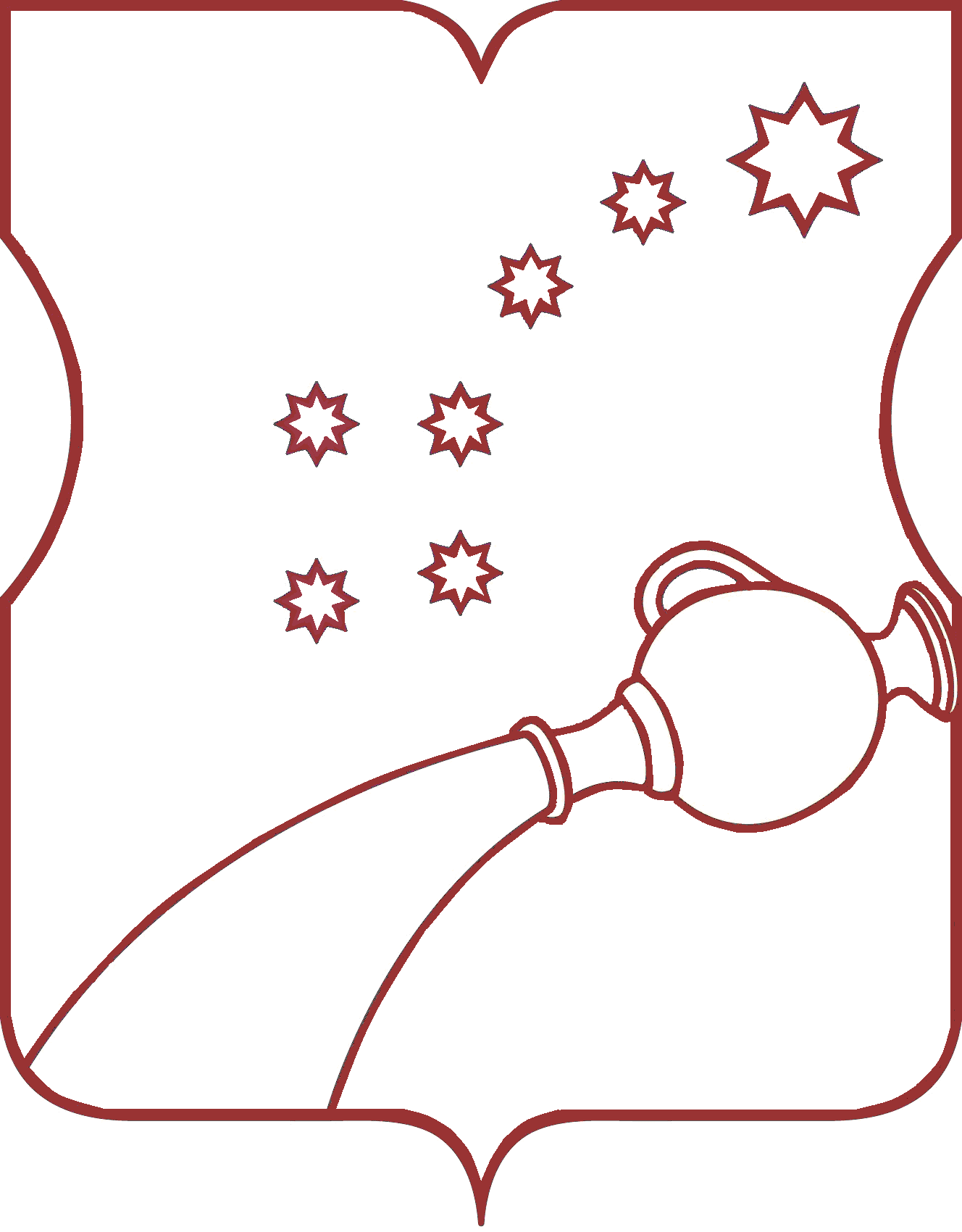 АДМИНИСТРАЦИЯМУНИЦИПАЛЬНОГО ОКРУГА СЕВЕРНЫЙРАСПОРЯЖЕНИЕ10.11.2021  № 9Об обработке персональных данных в администрации муниципального округа СеверныйВ соответствии с  Федеральным законом от 27 июля 2006 года № 152-ФЗ "О персональных данных", Постановлением Правительства Российской Федерации  от 21 марта 2012 года № 211 "Об утверждении перечня мер, направленных на обеспечение выполнения обязанностей, предусмотренных Федеральным законом "О персональных данных" и принятыми в соответствии с ним нормативными правовыми актами, операторами, являющимися государственными или муниципальными органами":1. Утвердить:1.1. Правила обработки персональных данных в администрации муниципального округа Северный (приложение 1);1.2. Правила рассмотрения запросов субъектов персональных данных или их представителей в администрации муниципального округа Северный (приложение 2);1.3. Правила осуществления внутреннего контроля соответствия обработки персональных данных требованиям к защите персональных данных, установленным Федеральным законом "О персональных данных" (приложение 3);1.4. Перечень персональных данных, обрабатываемых в администрации  муниципального округа Северный в связи с прохождением муниципальной службы (приложение  4);1.5. Перечень должностей муниципальных служащих администрации муниципального округа Северный, замещение которых предусматривает осуществление обработки персональных данных либо осуществление доступа к персональным данным (приложение 5);1.6. Типовую форму разъяснения субъекту персональных данных юридических последствий отказа предоставить свои персональные данные (приложение 6);1.8. Типовое обязательство муниципального служащего администрации муниципального округа Северный, непосредственно осуществляющего обработку персональных данных, в случае расторжения с ним трудового договора прекратить обработку персональных данных, ставших известными ему в связи с исполнением должностных обязанностей (приложение 7);1.9. Типовую форму согласия на обработку персональных данных муниципального служащего администрации муниципального округа Северный (приложение  8).2. Опубликовать настоящее распоряжение в бюллетене "Московский муниципальный вестник" и разместить на официальном сайте муниципального округа Северный.3. Настоящее распоряжение вступает в силу со дня его опубликования.4. Контроль за исполнением настоящего постановления возложить на главу муниципального округа Северный Н.А. Шах.Глава муниципального округа Северный                                       Н.А. Шах	 				Приложение 1к распоряжению администрации муниципального округа Северныйот 10.11. 2021  № 9 Правила обработки персональных данных в администрации муниципального округа Северный1. Общие положения1.1. Настоящие Правила обработки персональных данных                                                в администрации муниципального округа Северный (далее - Правила) разработаны в соответствии с Конституцией Российской Федерации, Трудовым кодексом Российской Федерации, Федеральным законом от 27 июля 2006 года № 152-ФЗ "О персональных данных", Федеральным законом от 02 марта 2007 года № 25-ФЗ "О муниципальной службе в Российской Федерации", Постановлением Правительства Российской Федерации от 21 марта 2012 года № 211 "Об утверждении перечня мер, направленных на обеспечение выполнения обязанностей, предусмотренных Федеральным законом "О персональных данных" и принятыми в соответствии с ним нормативными правовыми актами, операторами, являющимися государственными или муниципальными органами", Законом города Москвы от 22 октября 2008 года  № 50 "О муниципальной службе в городе Москве", иными правовыми актами, действующими на территории Российской Федерации и города Москвы.1.2. Настоящие Правила определяют цели, содержание и порядок обработки персональных данных, меры, направленные на защиту персональных данных, а также процедуры, направленные на выявление и предотвращение нарушений законодательства Российской Федерации в области персональных данных в администрации муниципального округа Северный (далее – администрация).1.3. Настоящие Правила определяют политику администрации как оператора, осуществляющего обработку персональных данных, в отношении обработки и защиты персональных данных, категории субъектов, персональные данные которых обрабатываются, сроки их обработки и хранения, порядок уничтожения при достижении целей обработки или при достижении иных законных оснований.1.4. Правила устанавливают единый порядок действий (операций), совершаемых с использованием средств автоматизации или без использования таких средств, с персональными данными в администрации.1.5. Обработка персональных данных в администрации осуществляется с соблюдением принципов и условий, предусмотренных законодательством Российской Федерации в области персональных данных и настоящими Правилами.2. Цели обработки персональных данных2.1. Персональные данные в администрации обрабатываются в целях:	1) обеспечения соблюдения законодательных и иных нормативных правовых актов Российской Федерации, города Москвы, муниципальных правовых актов органов местного самоуправления;	2) реализации полномочий администрации, предусмотренных законодательством Российской Федерации и города Москвы,  муниципальными правовыми актами;	3) обработка персональных данных необходима для достижения целей, предусмотренных законодательством Российской Федерации для осуществления и выполнения функций, полномочий и обязанностей, возложенных законодательством Российской Федерации на оператора, осуществляющего обработку персональных данных, в том числе связанных  с представлением персональных данных в налоговые органы, Пенсионный фонд Российской Федерации, Фонд социального страхования Российской Федерации, Федеральный фонд обязательного медицинского страхования, а также в иные государственные органы;	4) регулирования служебных отношений с муниципальными служащими администрации, в том числе ведение кадрового учета;  ведение бухгалтерского учета; учет рабочего времени муниципальных служащих; расчет заработной платы муниципальных служащих; ведение налогового учета; ведение воинского учета; представление отчетности в государственные органы; архивное хранение данных; предоставления муниципальным служащим администрации и членам их семей основных и дополнительных гарантий и компенсаций, а также контроль за соблюдением ограничений и запретов, связанных с прохождением муниципальной службы; 	5) осуществления обработки персональных данных, подлежащих опубликованию или обязательному раскрытию в соответствии с федеральным законом, в частности,  в соответствии с законодательством о противодействии коррупции;	6) обработка персональных данных необходима для исполнения договора, стороной которого либо выгодоприобретателем, либо поручителем, которому является субъект персональных данных, а также для заключения договора по инициативе субъекта персональных данных или договора, по которому субъект персональных данных будет являться выгодоприобретателем или поручителем;	7) обработка персональных данных необходима для осуществления правосудия, исполнения судебного акта, акта другого органа или должностного лица, подлежащих исполнению в соответствии с законодательством Российской Федерации об исполнительном производстве;	8) обработка персональных данных необходима для защиты жизни, здоровья или иных жизненно важных интересов субъекта персональных данных, если получение согласия субъекта персональных данных невозможно;	9) в иных законных целях.3. Категории субъектов персональных данных3.1. К субъектам персональных данных, персональные данные которых обрабатываются в администрации в соответствии с настоящими Правилами, относятся:1) лица, замещающие должности муниципальной службы в администрации;2) граждане, претендующие на замещение должностей муниципальной службы в администрации;3) лица, ранее замещавшие должности муниципальной службы                                        в администрации, и уволенные, в том числе, в связи с выходом на пенсию;4) лица, замещающие муниципальные должности в муниципальном округе Северный на постоянной / непостоянной основе;5) лица, ранее замещавшие муниципальные должности в муниципальном округе Северный на постоянной основе и прекратившие исполнение своих полномочий, в том числе, в связи с выходом на пенсию;6) лица, состоящие в родстве (свойстве) с субъектами персональных данных, указанными в подпунктах 1 - 5 пункта 3.1. настоящих Правил;7) физические лица, обратившиеся в администрацию в связи с предоставлением муниципальной услуги;8) граждане, постоянно проживающие на территории  муниципального округа Северный, реализующие в соответствии с Федеральным законом                          от 06 октября 2003 года  № 131-ФЗ "Об общих принципах организации местного самоуправления в Российской Федерации", Законом города Москвы от 06 ноября 2002 года № 56 "Об организации местного самоуправления в городе Москве", Уставом муниципального округа Северный право на непосредственное осуществление населением местного самоуправления и участия населения в осуществлении местного самоуправления на территории муниципального округа Северный;4. Условия и порядок обработки персональных данных                        субъектов персональных данных в связи с реализацией                                              отношений в области муниципальной службы4.1. Персональные данные муниципальных служащих администрации, граждан, претендующих на замещение должностей муниципальной службы в администрации, а также членов их семей, лиц, ранее замещавших должности муниципальной службы в администрации, и уволенных, в том числе, в связи с выходом на пенсию, обрабатываются в целях осуществления кадровой работы, в том числе кадрового учета, делопроизводства, содействия в осуществлении служебной деятельности, формирования кадрового резерва, обучения и должностного роста, учета результатов исполнения должностных обязанностей, обеспечения личной безопасности субъектов персональных данных, обеспечения муниципальным служащим установленных законодательством Российской Федерации, города Москвы, муниципальными правовыми актами условий труда, гарантий и компенсаций, а также в целях противодействия коррупции.4.2. В целях, указанных в пункте 4.1. настоящих Правил, обработка персональных данных осуществляется с согласия субъекта персональных данных на обработку его персональных данных.4.3. Согласие на обработку персональных данных субъекта персональных данных, чьи данные обрабатываются в целях, определенных пунктом 4.1. настоящих Правил, не требуется при обработке персональных данных в соответствии с пунктом 2 части 1 статьи 6, подпунктом 2.3 пункта 2 части 2 статьи 10, частью 2 статьи 11 Федерального закона от 27 июля 2006 года  № 152-ФЗ  "О персональных данных".4.4. Необходимо получить согласие субъекта персональных данных                      на обработку его персональных данных в следующих случаях:1) при передаче (распространении, предоставлении) персональных данных третьим лицам в случаях, не предусмотренных действующим законодательством Российской Федерации и города Москвы о муниципальной службе и о противодействии коррупции;2) при трансграничной передаче персональных данных;3) при принятии решений, порождающих юридические последствия в отношении указанных лиц или иным образом затрагивающих их права и законные интересы, на основании исключительно автоматизированной обработки их персональных данных.4.5. В случаях, предусмотренных пунктом 4.4. настоящих Правил, согласие субъекта персональных данных оформляется в письменной форме, если иное не установлено Федеральным законом "О персональных данных".4.6. Обработка персональных данных субъектов персональных данных, чьи данные обрабатываются в целях, определенных пунктом 4.1. настоящих Правил, осуществляется муниципальным служащим администрации, к должностным обязанностям которого отнесено ведение кадровой работы (далее – муниципальный служащий, уполномоченный на обработку персональных данных), и включает в себя следующие действия: сбор (получение), запись, систематизацию, накопление, хранение, уточнение (обновление, изменение), извлечение, использование, передачу (распространение, предоставление, доступ), обезличивание, блокирование, удаление, уничтожение персональных данных.4.7. Сбор (получение), запись, систематизация, накопление и уточнение (обновление, изменение) персональных данных субъектов персональных данных, чьи данные обрабатываются в целях, определенных пунктом 4.1. настоящих Правил, осуществляется путем:1) получения оригиналов необходимых документов;2) копирования оригиналов документов;3) внесения сведений в учетные формы (на бумажных и электронных носителях);4) формирования персональных данных в ходе кадровой работы;5) внесения персональных данных в информационные системы                             (при наличии);6) внесения персональных данных в автоматизированные информационные системы, оператором которых является администрации (далее - автоматизированные информационные системы), используемые в целях кадровой работы.4.8. Сбор (получение), запись, систематизация, накопление и уточнение (обновление, изменение) персональных данных осуществляется путем получения персональных данных непосредственно от субъектов персональных данных, чьи данные обрабатываются в целях, определенных пунктом 4.1. настоящих Правил.4.9. В случае возникновения необходимости получения персональных данных субъектов персональных данных, чьи данные обрабатываются в целях, определенных пунктом 4.1. настоящих Правил, у третьей стороны, следует известить об этом субъектов персональных данных заранее, получить их письменное согласие и сообщить им о целях, предполагаемых источниках и способах получения персональных данных.4.9. Запрещается получать, обрабатывать и приобщать к личному делу муниципального служащего администрации персональные данные,                                            касающиеся расовой, национальной принадлежности, политических взглядов, религиозных или философских убеждений, частной жизни, членства в общественных объединениях.4.10. При сборе персональных данных муниципальный служащий, уполномоченный на обработку персональных данных,  осуществляющий сбор (получение) персональных данных непосредственно от субъектов персональных данных, чьи данные обрабатываются в целях, определенных пунктом 4.1. настоящих Правил, обязан разъяснить указанным субъектам персональных данных юридические последствия отказа предоставить их персональные данные.4.11. Передача (распространение, предоставление) и использование персональных данных субъектов персональных данных, чьи данные обрабатываются в целях, определенных пунктом 4.1. настоящих Правил, осуществляется лишь в случаях и в порядке, предусмотренных законодательством Российской Федерации.5. Обработка персональных данных лиц, замещающих муниципальные должности  в муниципальном округе Северный5.1. Персональные данные лиц, замещающих муниципальные должности  в муниципальном округе Северный на постоянной основе, а также членов их семей, лиц, ранее замещавших муниципальные должности в муниципальном округе Северный на постоянной основе и прекративших исполнение своих полномочий, в том числе, в связи с выходом на пенсию, лиц, замещающих муниципальные должности в муниципальном округе Северный                                         на непостоянной основе   (далее – лица, замещающие муниципальные должности), обрабатываются в целях осуществления их полномочий, обеспечения гарантий и компенсаций, установленных федеральными законами, законами города Москвы, Уставом муниципального округа Северный и иными муниципальными нормативными правовыми актами органов местного самоуправления (далее – муниципальные нормативные правовые акты), а также в целях противодействия коррупции.5.2. Обработка персональных данных лица, замещающего муниципальную должность,  осуществляется с согласия субъекта персональных данных на обработку его персональных данных.5.3. Согласие на обработку персональных данных субъекта персональных данных, чьи данные обрабатываются в целях, определенных пунктом 5.1. настоящих Правил, не требуется при обработке персональных данных в соответствии с пунктом 2 части 1 статьи 6, подпунктом 7  части 2 статьи 10 Федерального закона  "О персональных данных".5.4. Обработка персональных данных лиц, замещающих муниципальные должности, осуществляется муниципальными служащими администрации, к должностным обязанностям которых отнесено ведение  кадровой работы и бухгалтерского учета  (далее – муниципальные служащие, уполномоченные на обработку персональных данных) и включает в себя следующие действия: сбор (получение), запись, систематизацию, накопление, хранение, уточнение (обновление, изменение), извлечение, использование, передачу (распространение, предоставление, доступ), обезличивание, блокирование, удаление, уничтожение персональных данных.5.5. Сбор (получение), запись, систематизация, накопление и уточнение (обновление, изменение) персональных данных субъектов персональных данных, чьи данные обрабатываются в целях, определенных пунктом 5.1. настоящих Правил, осуществляется путем:1) получения оригиналов необходимых документов;2) копирования оригиналов документов;3) внесения сведений в учетные формы (на бумажных и электронных носителях);4) формирования персональных данных в ходе ведения кадровой работы и бухгалтерского учета;5) внесения персональных данных в информационные системы                             (при наличии);6) внесения персональных данных в автоматизированные информационные системы, оператором которых является аппарат(далее - автоматизированные информационные системы), используемые в целях кадровой  работы и бухгалтерского учета.5.6. Сбор (получение), запись, систематизация, накопление и уточнение (обновление, изменение) персональных данных осуществляется путем получения персональных данных непосредственно от лиц, замещающих муниципальные должности. В случае возникновения необходимости получения персональных у третьей стороны, следует известить об этом указанных лиц заранее, получить их письменное согласие и сообщить им о целях, предполагаемых источниках и способах получения персональных данных.5.7. Передача (распространение, предоставление) и использование персональных данных субъектов персональных данных, чьи данные обрабатываются в целях, определенных пунктом 5.1. настоящих Правил, осуществляется лишь в случаях и в порядке, предусмотренных законодательством Российской Федерации.6. Условия и порядок обработки персональных данных субъектов персональных данных в связи с предоставлением муниципальных услуг6.1. В администрации обработка персональных данных субъектов персональных данных может осуществляться в целях предоставления муниципальных услуг.6.2. Обработка персональных данных субъектов персональных данных, необходимых в связи с предоставлением муниципальных услуг, осуществляется                    в порядке, предусмотренном муниципальными нормативными правовыми актами администрации, регламентирующими порядок предоставления муниципальных услуг.6.3. Обработка персональных данных субъектов персональных данных, необходимых в связи с предоставлением муниципальных услуг, осуществляется без согласия субъектов персональных данных в соответствии с пунктом 4 части 1 статьи 6  "О персональных данных", федеральным законом от 27 июля 2010 года № 210-ФЗ "Об организации предоставления государственных и муниципальных услуг", федеральным законом "О порядке рассмотрения обращений граждан Российской Федерации" и иными нормативными правовыми актами, определяющими предоставление муниципальной услуги.6.4. Обработка персональных данных субъектов персональных данных, необходимых в связи с предоставлением муниципальных услуг, осуществляется муниципальными служащими администрации, уполномоченными на предоставление соответствующих муниципальных услуг, и включает в себя следующие действия: сбор (получение), запись, систематизацию, накопление, хранение, уточнение (обновление, изменение), извлечение, использование, передачу (распространение, предоставление, доступ), обезличивание, блокирование, удаление, уничтожение персональных данных.6.5. Сбор (получение), запись, систематизация, накопление и уточнение (обновление, изменение) персональных данных заявителей, обратившихся                                 в аппарат для получения муниципальной услуги, осуществляется путем:1) получения оригиналов необходимых документов (заявлений);2) заверения копий документов;3) внесения сведений в учетные формы (на бумажных и электронных носителях).6.6. Сбор (получение), запись, систематизация, накопление и уточнение (обновление, изменение) персональных данных осуществляется путем получения персональных данных непосредственно от заявителей.6.7. При сборе (получении) персональных данных уполномоченный муниципальный служащий, осуществляющий получение персональных данных непосредственно от заявителей, обратившихся за предоставлением муниципальной услуги, обязан разъяснить указанным субъектам персональных данных юридические последствия отказа предоставить персональные данные.6.8. Передача (распространение, предоставление) и использование персональных данных заявителей осуществляется лишь в случаях и в порядке, предусмотренных законодательством Российской Федерации.7. Условия и порядок обработки персональных данных субъектов персональных данных в связи с реализацией права на непосредственное осуществление населением местного самоуправления и участия населения  в осуществлении местного самоуправления7.1. Обработка персональных данных субъектов персональных данных                             в целях обеспечения  реализации прав граждан, постоянно проживающих на территории муниципального округа Северный, на непосредственное осуществление населением местного самоуправления и участия населения  в осуществлении местного самоуправления осуществляется в порядке и в случаях, установленных   Федеральным   законом   от  06   октября  2003 года№ 131-ФЗ "Об общих принципах организации местного самоуправления в Российской Федерации",   Законом  города  Москвы  от  06  ноября 2002 года № 56 "Об организации местного самоуправления в городе Москве", Уставом муниципального округа Северный, муниципальными нормативными правовыми актами.7.2. В целях, указанных в пункте 7.1. настоящих Правил, обработке подлежат следующие персональные данные:1) фамилия, имя, отчество (при наличии);2) адрес места жительства;3) иные персональные данные, необходимые для реализации права на непосредственное осуществление населением местного самоуправления и участия населения в осуществлении местного самоуправления в той или иной форме.7.3. Обработка персональных данных в целях, указанных в пункте 7.1. настоящих Правил,  осуществляется без согласия субъектов персональных данных в соответствии с пунктом 2 части 1 статьи 6 Федерального закона                            «О персональных данных».7.4. Передача (распространение, предоставление) и использование персональных данных, указанных в пункте 7.2. настоящих Правил, осуществляется лишь в случаях и в порядке, предусмотренных законодательством.7.5. Обработка персональных данных, указанных в пункте 7.2. настоящих Правил, осуществляется муниципальным служащим администрации, осуществляющим работу  с корреспонденцией, а также иными муниципальными служащими по поручению главы муниципального округа.7.6. Сбор (получение), запись, систематизация, накопление и уточнение (обновление, изменение) персональных данных осуществляются путем получения персональных данных непосредственно от заявителей.8. Условия и порядок обработки персональных данныхсубъектов персональных данных в связи с рассмотрениемобращений граждан8.1. Обработка персональных данных граждан осуществляется в целях обеспечения своевременного и в полном объеме рассмотрения их устных и письменных обращений, поступивших в адрес главы муниципального округа Северный, Совета депутатов муниципального округа Северный и администрации, в порядке, установленном Федеральным законом "О порядке рассмотрения обращений граждан Российской Федерации".8.2. Персональные данные граждан, обратившихся в администрацию лично, а также направивших индивидуальные или коллективные письменные обращения или обращения в форме электронного документа, обрабатываются в целях рассмотрения указанных обращений с последующим уведомлением граждан о результатах рассмотрения.8.3. В соответствии со статьями 7 и 13 Федерального закона "О порядке рассмотрения обращений граждан Российской Федерации" в связи с рассмотрением поступивших в администрацию обращений граждан обработке подлежат следующие персональные данные:1) фамилия, имя, отчество (при наличии);2) почтовый адрес;3) адрес электронной почты (при указании);4)  контактный телефон (при указании);5) иные персональные данные, указанные в обращении, а также ставшие известными в ходе личного приема или в процессе рассмотрения поступившего обращения.8.4. Обработка персональных данных, необходимых в связи с рассмотрением обращений граждан, осуществляется без согласия субъектов персональных данных в соответствии с пунктом 2 части 1 статьи 6 Федерального закона "О персональных данных" и частью 1 статьи 7 Федерального закона "О порядке рассмотрения обращений граждан Российской Федерации".8.5. Передача (распространение, предоставление) и использование персональных данных, указанных в пункте 8.3. настоящих Правил, осуществляется лишь в случаях и в порядке, предусмотренных законодательством Российской Федерации.8.6. Обработка персональных данных, указанных в пункте 8.3. настоящих Правил, осуществляется муниципальным служащим администрации, осуществляющим работу  с корреспонденцией, а также иными муниципальными служащими по поручению главы муниципального округа.8.7. Сбор (получение), запись, систематизация, накопление и уточнение (обновление, изменение) персональных данных осуществляются путем получения персональных данных непосредственно от заявителей.9. Порядок обработки персональных данных субъектов персональных данных в информационных системах9.1. Обработка персональных данных в администрации может осуществляется с использованием автоматизированных информационных систем.9.2. Доступ к автоматизированным информационным системам муниципальных служащих администрации, осуществляющих обработку персональных данных в автоматизированных информационных системах, реализуется посредством учетной записи, состоящей из имени пользователя (логина)  и пароля.9.3. Доступ к автоматизированным информационным системам предоставляется в соответствии с функциями, предусмотренными должностными  инструкциями муниципальных служащих администрации.9.4. Обеспечение безопасности персональных данных, обрабатываемых в автоматизированных информационных системах достигается путем исключения несанкционированного, в том числе случайного, доступа  к персональным данным, а также иных неправомерных действий в отношении персональных данных согласно статье 19 Федерального закона   "О персональных данных".10. Организация хранения персональных данных10.1. Персональные данные хранятся на бумажном носителе в структурных подразделениях администрации, в функции которых входит обработка персональных данных в соответствии с настоящими Правилами.10.2. Персональные данные хранятся в электронном виде в автоматизированных электронных системах.10.3. Документы на бумажном носителе, содержащие персональные данные, формируются в дела и подлежат хранению в соответствии с номенклатурой дел на соответствующий год.10.4. Сроки хранения персональных данных на бумажном носителе определяются нормативными правовыми актами, регламентирующими порядок их сбора (получения) и обработки.10.5. Срок хранения персональных данных, внесенных в автоматизированные информационные системы, должен соответствовать сроку хранения персональных данных на бумажных носителях.10.6. Персональные данные при их обработке, осуществляемой без использования автоматизированных информационных систем, должны обособляться от иной информации, в частности, путем фиксации их на разных материальных носителях персональных данных, в специальных разделах или на полях форм (бланков).10.7. Необходимо обеспечивать раздельное хранение персональных данных на разных материальных носителях персональных данных, обработка которых осуществляется в целях, определенных настоящими Правилами.11. Порядок уничтожения персональных данных при достижении целей обработки или при наступлении иных законных оснований11.1. Документы, содержащие персональные данные, сроки хранения которых истекли, подлежат уничтожению.11.2. Муниципальным служащим администрации, ответственным за документооборот, осуществляется систематический контроль и выделение документов, содержащих персональные данные, с истекшими сроками хранения, подлежащих уничтожению.11.3. Муниципальный служащий администрации, ответственный за архивную деятельность, организует работу по уничтожению документов, содержащих персональные данные.11.4. Уничтожение по окончании срока обработки персональных данных на электронных носителях производится путем механического нарушения целостности носителя, не позволяющего произвести считывание или восстановление персональных данных, или удалением с электронных носителей методами и средствами гарантированного удаления остаточной информации.12. Порядок доступа в помещения, в которых ведется обработкаперсональных данных12.1. Доступ в помещения, в которых ведется обработка персональных данных, в том числе хранятся персональные данные, содержащиеся на материальных носителях персональных данных, имеют муниципальные служащие администрации, уполномоченные на обработку персональных данных.12.2. Пребывание лиц, не имеющих право на осуществление обработки персональных данных либо на осуществление доступа к персональным данным в помещениях, в которых ведется обработка персональных данных, возможно только в сопровождении муниципального служащего администрации, уполномоченного на обработку персональных данных.13. Ответственный за организацию обработки персональных данных13.1. Ответственным за организацию обработки персональных данных                   в администрации  назначается главой муниципального округа.13.2. Ответственный за обработку персональных данных в своей работе руководствуется законодательством Российской Федерации в области персональных данных и настоящими Правилами.13.3. Ответственный за обработку персональных данных обязан:1) организовывать принятие правовых, организационных и технических мер для обеспечения защиты персональных данных, обрабатываемых в администрации, от неправомерного или случайного доступа к ним, их уничтожения, изменения, блокирования, копирования, предоставления, распространения, а также от иных неправомерных действий;2) осуществлять внутренний контроль за соблюдением муниципальными служащими, уполномоченными на обработку персональных данных, требований законодательства Российской Федерации в области персональных данных, в том числе требований к защите персональных данных;3) доводить до сведения муниципальных служащих, уполномоченных на обработку персональных данных, положения законодательства Российской Федерации в области персональных данных, локальные акты по вопросам обработки персональных данных, требования к защите персональных данных;4) организовывать прием и обработку обращений и запросов субъектов персональных данных или их представителей, а также осуществлять контроль за приемом и обработкой таких обращений и запросов в администрации;5) в случае нарушения в администрации требований к защите персональных данных принимать необходимые меры по восстановлению нарушенных прав субъектов персональных данных.13.4. Ответственный за обработку персональных вправе привлекать                                    к реализации мер, направленных на обеспечение безопасности персональных данных, обрабатываемых в администрации, иных муниципальных служащих администрации с возложением на них соответствующих обязанностей и закреплением ответственности.13.5. Ответственный за обработку персональных данных несет ответственность за ненадлежащее выполнение функций по организации обработки персональных данных в аппарате в соответствии с законодательством Российской Федерации в области персональных данных.14. Процедуры, направленные на выявление и предотвращение нарушений законодательства Российской Федерации                                                 в области персональных данных14.1. Для выявления и предотвращения нарушений, предусмотренных законодательством Российской Федерации в области персональных данных,                   в администрации используются следующие процедуры:1) осуществление внутреннего контроля соответствия обработки персональных данных требованиям к защите персональных данных;2) оценка вреда, который может быть причинен субъектам персональных данных в случае нарушения Федерального закона "О персональных данных", соотношение указанного вреда и принимаемых в администрации мер, направленных на обеспечение выполнения обязанностей, предусмотренных действующим законодательством;3) ознакомление муниципальных служащих администрации, непосредственно осуществляющих обработку персональных данных, с положениями законодательства Российской Федерации в области персональных данных, в том числе с требованиями к защите персональных данных и с настоящими Правилами;4) назначение лица, ответственного за организацию обработки персональных данных.Приложение 2к распоряжению администрации муниципального округа Северныйот  10.11.2021 № 9 Правила рассмотрения запросов субъектов персональных данных  или их представителей в администрации муниципального округа Северный1. Настоящие Правила определяют порядок рассмотрения запросов субъектов персональных данных или их представителей в администрации муниципального округа Северный (далее - администрация).2. Право на получение информации, касающейся обработки своих персональных данных в администрации, имеют следующие субъекты персональных данных:1) лица, замещающие должности муниципальной службы в администрации;2) лица, замещающие муниципальные должности в муниципальном округе Северный;3) граждане, претендующие на замещение должностей муниципальной службы в администрации.3. Субъекты персональных данных, указанные в пункте 2 настоящих Правил, имеют право на получение информации, касающейся обработки их персональных данных, в том числе содержащей:1) подтверждение факта обработки персональных данных в администрации;2) правовые основания и цели обработки персональных данных;3) применяемые в администрации способы обработки персональных данных;4) наименование и место нахождения администрации, сведения о гражданах (за исключением муниципальных служащих администрации), которые имеют доступ к персональным данным или которым могут быть раскрыты персональные данные на основании договора с администрации или на основании законодательства Российской Федерации;5) обрабатываемые персональные данные, относящиеся к соответствующему субъекту персональных данных, источник их получения, если иной порядок представления таких персональных данных не предусмотрен законодательством Российской Федерации в области персональных данных;6) сроки обработки персональных данных, в том числе сроки их хранения в аппарате;7) порядок осуществления субъектом персональных данных прав, предусмотренных Федеральным законом от 27 июля 2006 года № 152-ФЗ                        "О персональных данных";8) сведения об осуществленной или предполагаемой трансграничной передаче персональных данных;9) наименование организации или фамилию, имя, отчество (при наличии) и адрес лица, осуществляющего обработку персональных данных по поручению администрации, если обработка поручена или будет поручена такой организации или лицу;10) иные сведения, предусмотренные законодательством Российской Федерации в области персональных данных.4. Субъект персональных данных вправе требовать от администрации уточнения его персональных данных, их блокирования или уничтожения в случае, если персональные данные являются неполными, устаревшими, неточными, незаконно полученными или не являются необходимыми для заявленной цели обработки, а также принимать предусмотренные законодательством Российской Федерации меры по защите своих прав.5. Сведения, указанные в пункте 3 настоящих Правил, должны быть предоставлены субъекту персональных данных администрацией в доступной форме и в них не должны содержаться персональные данные, относящиеся к другим субъектам персональных данных, за исключением случаев, если имеются законные основания для раскрытия таких персональных данных.6. Сведения, указанные в пункте 3 настоящих Правил, предоставляются субъекту персональных данных или его представителю уполномоченным должностным лицом администрации, осуществляющим обработку персональных данных, при обращении либо при получении запроса субъекта персональных данных или его представителя.7. Запрос должен содержать:1) вид, серию, номер документа, удостоверяющего личность субъекта персональных данных или его представителя;2) сведения о дате выдачи указанного документа и о выдавшем его органе;3) сведения, подтверждающие участие субъекта персональных данных                      в отношениях с администрацией (документ, подтверждающий прием документов на замещение вакантных должностей муниципальной службы в администрации и (или) иные сведения), либо сведения, иным образом подтверждающие факт обработки персональных данных в администрации;4) подпись субъекта персональных данных или его представителя.Запрос может быть направлен в форме электронного документа и подписан электронной подписью в соответствии с законодательством Российской Федерации.8. Если сведения, указанные в пункте 3 настоящих Правил, а также обрабатываемые персональные данные были предоставлены для ознакомления субъекту персональных данных по его запросу, субъект персональных данных вправе обратиться повторно в администрации лично или направить повторный запрос в целях получения указанных сведений и ознакомления с такими персональными данными не ранее чем через тридцать дней после первоначального обращения или направления первоначального запроса, если более короткий срок не установлен федеральным законом, принятым в соответствии с ним нормативным правовым актом или договором, стороной которого либо выгодоприобретателем или поручителем по которому является субъект персональных данных.9. Субъект персональных данных вправе обратиться повторно в администрации лично или направить повторный запрос в целях получения сведений, указанных в пункте 3 настоящих Правил, а также в целях ознакомления с обрабатываемыми персональными данными до истечения срока, указанного в пункте  8 настоящих Правил, в случае если такие сведения и (или) обрабатываемые персональные данные не были предоставлены ему для ознакомления в полном объеме по результатам рассмотрения первоначального обращения. Повторный запрос наряду со сведениями, указанными в пункте 7 настоящих Правил, должен содержать обоснование направления повторного запроса.10. Администрация вправе отказать субъекту персональных данных в выполнении повторного запроса, не соответствующего условиям, предусмотренным пунктами 8 и 9 настоящих Правил. Такой отказ должен быть мотивированным.11. Право субъекта персональных данных на доступ к его персональным данным может быть ограничено в соответствии с законодательством Российской Федерации в области персональных данных, в том числе если доступ субъекта персональных данных к его персональным данным нарушает права и законные интересы третьих лиц.Приложение 3к распоряжению администрации муниципального округа Северныйот  10.11.2021 № 9 Правила осуществления внутреннего контроля соответствия обработки персональных данных требованиям к защите персональных данных, установленным Федеральным законом "О персональных данных"1. Настоящими Правилами определяются процедуры, направленные на выявление и предотвращение нарушений законодательства Российской Федерации в сфере персональных данных, основания, порядок, формы и методы проведения внутреннего контроля соответствия обработки персональных данных требованиям к защите персональных данных в администрации муниципального округа Северный (далее – администрация).2. В целях осуществления внутреннего контроля соответствия обработки персональных данных требованиям к защите персональных данных в администрации организовывается проведение плановых и внеплановых проверок условий обработки персональных данных на предмет соответствия Федеральному закону от 27 июля 2006 г. N 152-ФЗ "О персональных данных", принятым в соответствии с ним нормативным правовым актам  (далее - проверки).3. Проверки проводятся в администрации не чаще чем 1 раз в год или на основании поступившего в администрацию письменного заявления о нарушениях правил обработки персональных данных (внеплановые проверки).4. В каждой проверке устанавливается объект внутреннего контроля, проверяемый период, срок проведения проверки, ответственные исполнители.5. Проверки проводятся ответственным лицом на основании распоряжения администрации. В проведении проверки не может участвовать муниципальный служащий, прямо или косвенно заинтересованный в ее результатах.6. Основанием для проведения внеплановой проверки является поступившее в администрацию письменное обращение субъекта персональных данных или его представителя (далее - заявитель) о нарушении правил обработки персональных данных.7. Проведение внеплановой проверки организуется в течение 5 рабочих дней с момента поступления обращения.8. Срок проведения проверки не может превышать месяц со дня принятия решения о ее проведении.10. По результатам каждой проверки ответственное лицо составляет заключение о проведении проверки.11. По существу поставленных в обращении (жалобе) вопросов ответственное лицо в течение 5 рабочих дней со дня окончания проверки дает письменный ответ заявителю.Приложение 4к распоряжению администрации муниципального округа Северныйот  10.11.2021 № 9 Перечень персональных данных, обрабатываемых в администрации муниципального округа Северный  в связи с прохождением муниципальной службы1. Фамилия, имя, отчество (при наличии) (в том числе прежние фамилии, имена и отчества (при наличии) в случае их изменения, сведения о том, когда, где и по какой причине они изменялись).2. Дата рождения (число, месяц и год рождения).3. Место рождения.4. Вид, серия, номер документа, удостоверяющего личность гражданина Российской Федерации, наименование органа и код подразделения органа (при наличии), выдавшего его, дата выдачи.5. Фотография.6. Сведения о гражданстве.7. Адрес и дата регистрации по месту жительства (места пребывания).8. Адрес фактического проживания (места нахождения).9. Сведения о семейном положении, о составе семьи.10. Реквизиты свидетельств государственной регистрации актов гражданского состояния и содержащиеся в них сведения.11. Сведения об образовании (наименование образовательной и (или) иной организации, год окончания, уровень профессионального образования, реквизиты документов об образовании, направление подготовки, специальность и квалификация по документу об образовании, ученая степень, ученое звание (дата присвоения, реквизиты диплома, аттестата).12. Сведения о дополнительном профессиональном образовании (профессиональной переподготовке, повышении квалификации) (наименование образовательной и (или) научной организации, год окончания, реквизиты документа о переподготовке (повышении квалификации), квалификация и специальность по документу о переподготовке (повышении квалификации), наименование программы обучения, количество часов обучения.13. Сведения о владении иностранными языками и языками народов Российской Федерации.14. Сведения о трудовой деятельности до поступления на муниципальную службу в администрацию  муниципального округа Северный (далее - администрация).15. Сведения о классном чине муниципальной службы и (или)                                  государственной гражданской службы города Москвы.16. Сведения о родителях, детях, сестрах, братьях, о супруге (бывшем или бывшей супруге), супругах братьев и сестер, братьях и сестрах супругов (дата рождения, место рождения, место работы (службы), домашний адрес).17. Сведения о государственных наградах, иных наградах и знаках отличия.18. Сведения о пребывании за границей (когда, где, с какой целью).19. Реквизиты страхового свидетельства обязательного пенсионного страхования, содержащиеся в нем сведения.19.1. Страховой номер индивидуального лицевого счета гражданина в системе обязательного пенсионного страхования.20. Идентификационный номер налогоплательщика.21. Реквизиты страхового медицинского полиса обязательного медицинского страхования, содержащиеся в нем сведения.22. Сведения о воинском учете, реквизиты документов воинского учета, а также сведения, содержащиеся в документах воинского учета.23. Сведения о наличии (отсутствии) судимости.24. Сведения о доходах, расходах, об имуществе и обязательствах имущественного характера, а также о доходах, расходах, об имуществе и обязательствах имущественного характера супруги (супруга) и несовершеннолетних детей.25. Сведения об адресах сайтов и (или) страниц сайтов в информационно-телекоммуникационной сети "Интернет", на которых гражданин, претендующий на замещение должности муниципальной службы, муниципальный служащий размещали общедоступную информацию, а также данные, позволяющие их идентифицировать.26. Номера контактных телефонов (домашнего, служебного, мобильного).27. Сведения о наличии (отсутствии) заболевания, препятствующего поступлению на муниципальную службу или ее прохождению.28. Сведения об инвалидности, сроке действия установленной инвалидности.29. Иные сведения, которые субъект персональных данных пожелал сообщить о себе.Приложение 5к распоряжению администрации муниципального округа Северныйот  10.11.2021 № 9 Переченьдолжностей муниципальных служащих администрации  муниципального округа Северный,  замещение которых предусматривает осуществление обработки персональных данных либо осуществление доступа к персональным данным1. Заместитель главы администрации.2. Главный бухгалтер – начальник отдела.3. Заведующий сектором по организационной работе.4. Советник. Приложение 6к распоряжению администрации муниципального округа Северныйот  10.11.2021 № 9 Типовая формаразъяснения субъекту персональных данных юридических последствий отказа предоставить свои персональные данные    Мне, _____________________________________________________________,                                        (фамилия, имя, отчество (при наличии)разъяснены  юридические  последствия  отказа предоставить свои персональныеданные уполномоченным муниципальным служащим администрации муниципального округа Северный.В  соответствии со статьями 18, 39 и 40 Закона города Москвы                                              от 22 октября 2008 года № 50 "О муниципальной службе в городе Москве", статьями 65 и 86 Трудового кодекса Российской Федерации, администрацией муниципального округа Северный определен перечень персональных данных, который субъект персональных данных обязан  предоставить  уполномоченным муниципальным служащим администрации муниципального округа Северный в связи с поступлением,   прохождением и  прекращением муниципальной службы в муниципальном округе Северный.  Без представления  субъектом  персональных  данных  обязательных для заключения трудового  договора (контракта)  сведений  такой трудовой договор (контракт) не может быть заключен.    ______________                                                                        ______________             (дата)                                                                                          (подпись)Приложение 7к распоряжению администрации муниципального округа Северныйот  10.11.2021 № 9 Типовое обязательствомуниципального служащего  администрации муниципального округа Северный, непосредственно осуществляющего обработку персональных данных, в случае расторжения с ним служебного контракта прекратить обработку персональных данных, ставших известными ему в связи с исполнением должностных обязанностейЯ, ____________________________________________________________________________________________________________________________________,                       (фамилия, имя, отчество (при наличии), должность)обязуюсь прекратить обработку персональных данных, ставших мне известными в связи с исполнением должностных обязанностей, в случае расторжения                            со мной трудового договора (контракта).В  соответствии  со  статьей  7  Федерального закона от 27 июля 2006 года №  152-ФЗ  "О  персональных  данных» я уведомлен(а) о том,  что  операторы  и иные лица, получившие доступ к персональным данным, обязаны не раскрывать  третьим лицам и  не  распространять персональные данные,   ставшие   известными   мне в связи с исполнением должностных обязанностей, без согласия субъекта  персональных данных, если иное не предусмотрено законодательством Российской Федерации в области персональных данных, о муниципальной службе и о противодействии коррупции.Положения   законодательства  Российской  Федерации,  предусматривающие ответственность за нарушение требований Федерального закона от 27 июля 2006 года №  152-ФЗ "О персональных данных", мне разъяснены.    ______________                                                                  _________________            (дата)                                                                                      (подпись)Приложение 8к распоряжению администрации муниципального округа Северныйот  10.11.2021 № 9 Типовая формасогласия на обработку персональных данных муниципального служащего администрации муниципального округа Северный     Я, _______________________________________________________________,                             (фамилия, имя, отчество (при наличии)зарегистрированный(-ая) по адресу:_______________________________________________________________________________________,паспорт серия ______________ № ___________, выдан___________________________________________________________________________________________________________________________,                                                     (кем и когда)свободно,  своей  волей  и  в  своем  интересе  даю согласие уполномоченным муниципальным служащим администрации муниципального округа Северный (далее - администрация), расположенной по адресу: __________________________________________________________________, на обработку (любое   действие   (операцию)   или   совокупность   действий  (операций), совершаемых  с  использованием  средств автоматизации или без использования таких  средств  с  персональными данными, включая сбор (получение), запись, систематизацию,  накопление,  хранение,  уточнение (обновление, изменение), извлечение,   использование,   передачу  (распространение,  предоставление, доступ)   обезличивание,  блокирование,  удаление,  уничтожение)  следующих персональных данных: 1)  фамилия,  имя, отчество (при наличии) (в том числе прежние фамилии, имена  и  отчества  (при  наличии)  в  случае их изменения; сведения о том, когда, где и по какой причине они изменялись); 2) дата рождения (число, месяц и год рождения); 3) место рождения; 4)  вид,  серия,  номер  документа, удостоверяющего личность гражданина Российской  Федерации,  наименование органа и код подразделения органа (при наличии), выдавшего его, дата выдачи; 5) фотография; 6) сведения о гражданстве; 7) адрес и дата регистрации по месту жительства (места пребывания); 8) адрес фактического проживания (места нахождения); 9) сведения о семейном положении, о составе семьи;10)    реквизиты   свидетельств   государственной   регистрации   актов гражданского состояния и содержащиеся в них сведения; 11)  сведения об образовании (наименование образовательной и (или) иной организации,   год   окончания,   уровень   профессионального  образования, реквизиты  документов об образовании, направление подготовки, специальность и  квалификация  по документу об образовании, ученая степень, ученое звание (дата присвоения, реквизиты диплома, аттестата); 12)    сведения    о    дополнительном   профессиональном   образовании (профессиональной  переподготовке,  повышении  квалификации)  (наименование образовательной  и  (или)  научной  организации,  год  окончания, реквизиты документа   о   переподготовке  (повышении  квалификации),  квалификация  и специальность  по  документу  о  переподготовке  (повышении  квалификации), наименование программы обучения, количество часов обучения); 13)   сведения  о  владении  иностранными  языками  и  языками  народов Российской Федерации; 14)  сведения  о  трудовой  деятельности  до поступления на муниципальную  службу  в аппарат; 15) сведения о классном чине муниципальной службы и (или)                                  государственной гражданской службы города Москвы. 16) сведения о родителях, детях, сестрах, братьях, о супруге (бывшем или бывшей супруге), супругах братьев и сестер, братьях и сестрах супругов (дата рождения, место рождения, место работы (службы), домашний адрес). 17) сведения о государственных наградах, иных наградах и знаках отличия. 18) сведения о пребывании за границей (когда, где, с какой целью). 19) реквизиты страхового свидетельства обязательного пенсионного страхования, содержащиеся в нем сведения. 19.1) страховой номер индивидуального лицевого счета гражданина в системе обязательного пенсионного страхования. 20) идентификационный номер налогоплательщика. 21) реквизиты страхового медицинского полиса обязательного медицинского страхования, содержащиеся в нем сведения. 22) сведения о воинском учете, реквизиты документов воинского учета, а также сведения, содержащиеся в документах воинского учета. 23) сведения о наличии (отсутствии) судимости. 24) сведения о доходах, расходах, об имуществе и обязательствах имущественного характера, а также о доходах, расходах, об имуществе и обязательствах имущественного характера супруги (супруга) и несовершеннолетних детей. 25) сведения об адресах сайтов и (или) страниц сайтов в информационно-телекоммуникационной сети "Интернет", на которых гражданин, претендующий на замещение должности муниципальной службы, муниципальный служащий размещали общедоступную информацию, а также данные, позволяющие их идентифицировать.26) номера контактных телефонов (домашнего, служебного, мобильного).27) сведения о наличии (отсутствии) заболевания, препятствующего поступлению на муниципальную службу или ее прохождению.28) сведения об инвалидности, сроке действия установленной инвалидности.29) иные сведения, которые субъект персональных данных пожелал сообщить о себе.    Вышеуказанные  персональные  данные  предоставляю для обработки в целях обеспечения   соблюдения   в  отношении  меня  законодательства  Российской Федерации, города Москвы, муниципальных правовых актов органов местного в  сфере  отношений,  связанных  с  поступлением  на муниципальную службу,  ее прохождением   и   прекращением  служебных  и  непосредственно связанных   с  ними  отношений, для  реализации  полномочий,  возложенных законодательством Российской Федерации и города Москвы, Уставом муниципального округа Северный на администрацию. Персональные  данные,  а  именно:  фамилию, имя, отчество (при наличии) разрешаю  использовать  в  качестве  общедоступных  в  электронной  почте и системе электронного документооборота администрации, а также в иных случаях, предусмотренных   законодательством  Российской  Федерации и муниципальными нормативными правовыми актами   об  обеспечении доступа  к  информации  о  деятельности  государственных  органов и органов местного самоуправления.Персональные  данные,  а  именно:  дату  рождения  (число,  месяц и год рождения)   и   фотографию   разрешаю / не   разрешаю   (нужное  подчеркнуть) использовать   в   качестве  общедоступных  для  публикации  на официальном сайте муниципального округа Северный в сети интернет, а   также   в   иных   случаях, предусмотренных   законодательством  Российской  Федерации и муниципальными нормативными правовыми актами об  обеспечении доступа  к  информации  о  деятельности  государственных  органов и органов местного самоуправления.    Я ознакомлен(а), что:    1)   согласие   на  обработку  персональных  данных  действует  с  даты подписания   настоящего   согласия   в   течение  всего  срока  прохождения муниципальной службы   в администрации;    2)  согласие  на  обработку  персональных данных может быть отозвано на основании письменного заявления в произвольной форме;    3)   в   случае   отзыва  согласия  на  обработку  персональных  данных аппарат вправе  продолжить  обработку персональных данных при наличии оснований, указанных в пунктах 2 - 11 части 1 статьи 6, части 2 статьи 10 и части  2  статьи  11  Федерального  закона  от  27 июля 2006 года № 152-ФЗ "О персональных данных";    4)  после  увольнения  с муниципальной службы персональные   данные   хранятся   в администрации  в   течение   срока  хранения  документов,  предусмотренного действующим  законодательством  Российской  Федерации  в  области архивного дела;    5)  персональные данные, предоставляемые в отношении третьих лиц, будут обрабатываться   только   в   целях  осуществления  и  выполнения  полномочий, возложенных законодательством Российской Федерации, города Москвы, Уставом муниципального округа Северный на администрацию.    Дата начала обработки персональных данных:    ______________                                                                        _____________             (дата)                                                                                          (подпись)